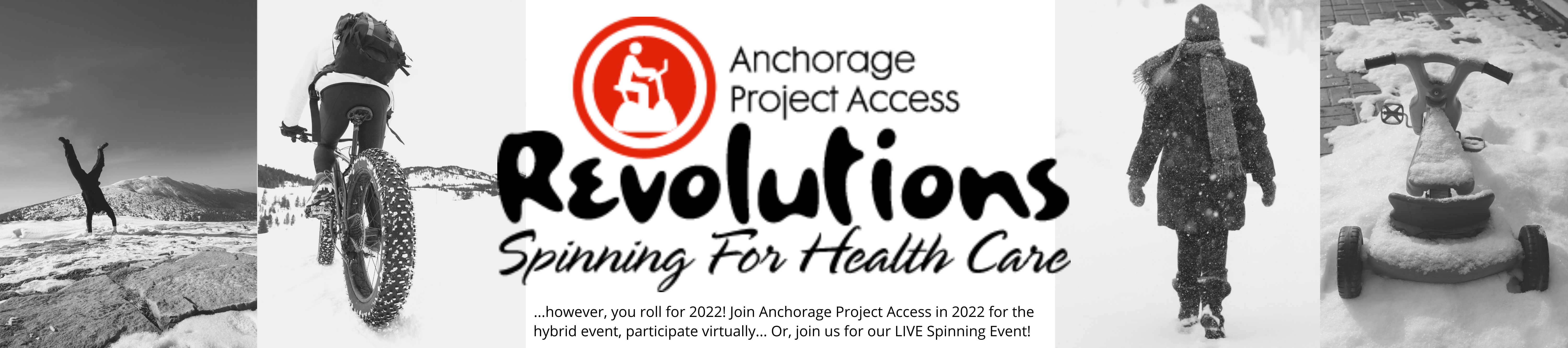 Saturday, February 5, 2022Simon’s 5th Ave Mall9:00AM -1:00PMI am participating in Annual Revolutions, Spinning for Health Care fundraiser for Anchorage Project Access and I need your support to meet my financial goal.  Together, we can make a difference!  Riders solicit donations and spin for an hour in a spirit of both friendly competition and shared commitment to APA’s mission of increasing access to donated medical and dental care to low-income, uninsured individuals in our community. Funds raised are specifically for patient benefits and case management for enrolled patients. Since opening their doors 2005, over 649 local medical and dental providers have donated over $49 million worth of health care services to indivuduals in need through Anchorage Project Access. Anchorage Project Access staff have coordinated over 17,734 apointments for more than 3,635 unique patients, who, on average, have received donated treatment from four or more specialists. All patients establish a primary care health home for ongoing care.  APA helps people access donated medical and dental care, enroll in health insurance and learn about all aspects of health insurance and accessing care.  Please help me support Anchorage Project Access as they strive to provide residents with access to quality health care services during their time of need by making a donation.  To make a donation online, go to AnchorageProjectAccess.org, then click 2020 Official Team and Rider List to designate your donation in my name.  If you prefer, complete the enclosed Donation Form and mail or fax to Anchorage Project Access at the address below.  Together we can make a difference in our community.Sincerely,Anchorage Project Access ♦ 2401 E 42nd Avenue Suite 104 ♦ Anchorage, AK 99508Phone (907)743-6600 ♦ Fax (907)646-0542 ♦ AnchorageProjectAccess.orgdevelopment@anchorageprojectaccess.org